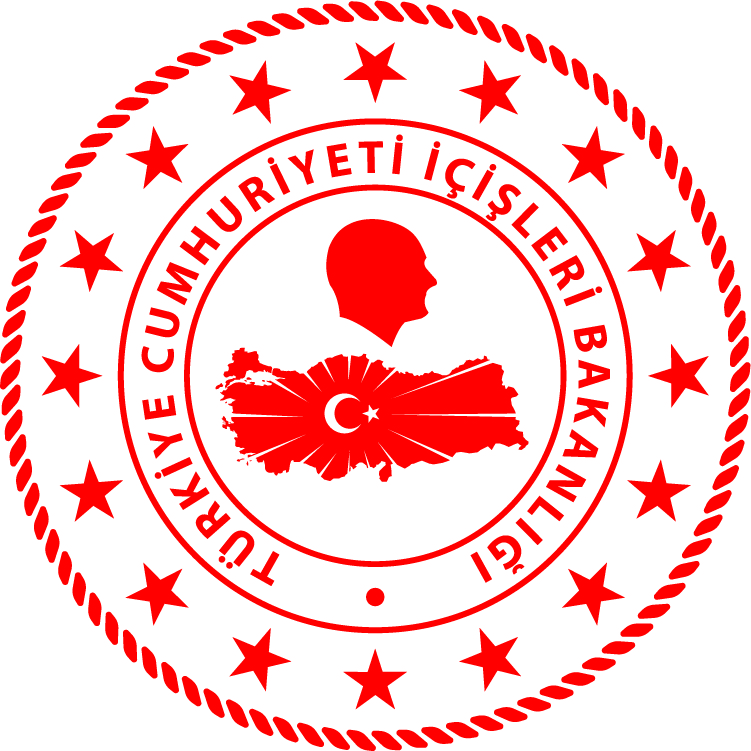 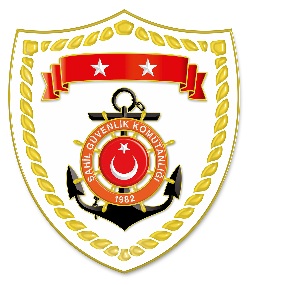 SG Ege Deniz Bölge Komutanlığı *Paylaşılan veriler deniz yoluyla yapılan düzensiz göç esnasında meydana gelen ve arama kurtarma faaliyetleri icra edilen olaylara ait bilgiler içerdiğinden olayların bitiminde değişiklik gösterebilmektedir. Nihai istatistikî verilere, sona eren ay verisi olarak www.sg.gov.tr/duzensiz_goc_istatistikleri.html   linkinden ulaşılabilmektedir.S.NoTARİHMEVKİ VE SAATDÜZENSİZ GÖÇ VASITASIYAKALANAN TOPLAM DÜZENSİZ GÖÇMEN KAÇAKÇISI/ŞÜPHELİKURTARILAN TOPLAM DÜZENSİZ GÖÇMEN SAYISIBEYANLARINA GÖRE KURTARILAN
 DÜZENSİZ GÖÇMEN UYRUKLARI127 Ocak 2023AYDIN/Kuşadası12.25Can Salı-75 Kongo, 2 Mali227 Ocak 2023ÇANAKKALE/Ayvacık17.30Can Salı-1515 Kongo328 Ocak 2023İZMİR/Dikili09.552 Can Salı-3030 Afganistan,1 Türkiye (Ülkeyi yasadışı yollarla terk etmeye çalışan şahıs)429 Ocak 2023İZMİR/Dikili07.50Can Salı-66 Afganistan529 Ocak 2023MUĞLA/Datça08.10Lastik Bot-3535 Kongo629 Ocak 2023AYDIN/Kuşadası17.10Can Salı-1919 Filistin729 Ocak 2023MUĞLA/Bodrum22.10Lastik Bot-1711 Suriye, 6 Filistin